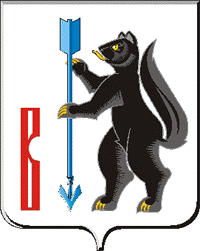 АДМИНИСТРАЦИЯГОРОДСКОГО ОКРУГА ВЕРХОТУРСКИЙП О С Т А Н О В Л Е Н И Еот 29.07.2016г. № 656г. Верхотурье О внесении дополнений в постановление Администрациигородского округа Верхотурский от 12.07.2016г. № 583«О проведении XI Слёта сельской молодёжи»В соответствии с Федеральным законом от 06 октября 2003 года № 131-ФЗ «Об общих принципах организации местного самоуправления в Российской Федерации», руководствуясь статьей 26 Устава городского округа Верхотурский,ПОСТАНОВЛЯЮ:	1.Постановление Администрации городского округа Верхотурский от 12.07.2016 № 583 «О проведении XI Слёта сельской молодежи» пунктом 5.1. следующего содержания:	«5.1.Рекомендовать ГБУЗ СО «ЦРБ Верхотурского района» (Полтавский С.Н.) обеспечить дежурство машины скорой помощи при проведении мероприятий XI Слёта сельской молодежи в с. Красногорское.».	2.Опубликовать настоящее постановление в информационном бюллетене «Верхотурская неделя» и разместить на официальном сайте городского округа Верхотурский.	3.Контроль исполнения настоящего постановления возложить на заместителя главы Администрации городского округа Верхотурский по социальным вопросам Бердникову Н.Ю.Глава Администрациигородского округа Верхотурский 						В.В. Сизиков 